 Music at Hatfield 2023-24 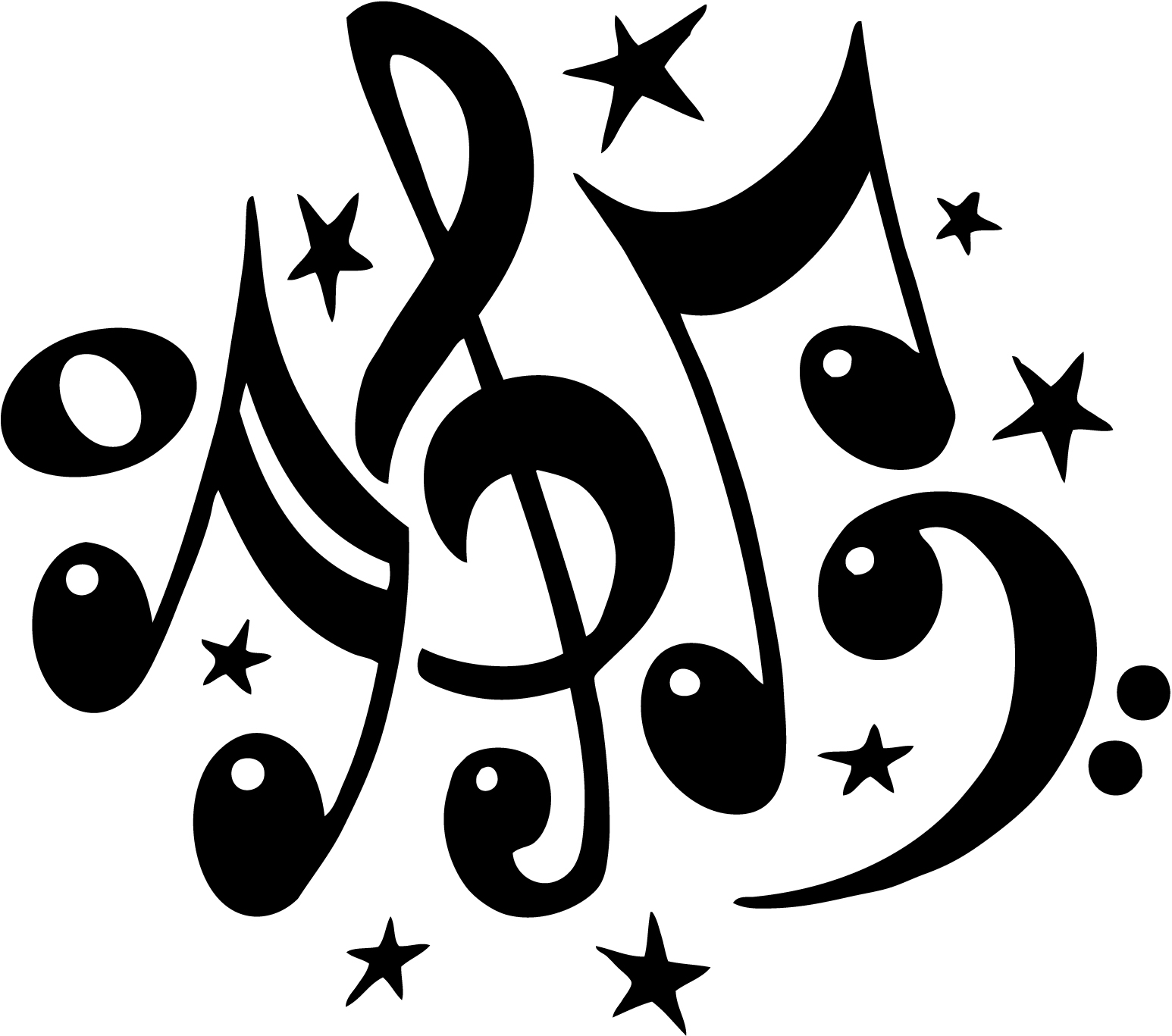 Your child will have Music class one morning a week, for 45 minutes.Kindergarten Music meets 12:05-12:50Grade2 Music meets 1:00-1:45Grade 2 Music meets 1:55-2:40 (Car riders dismissed at 2:35)I will be at Burris in the morning and Hatfield in the afternoon.  Music Programs at Hatfield  Grade 1:  “Winter Fantasy”Concert for Burris School on December 14, at 9:00a.m.Concert for Parents & Community on December 14, at 5:30p.m. 
Grade 2: “Winter Fantasy”Concert for Burris School on December 14, at 9:00 a.m.Concert for Parents & Community on December 14, at 7:00p.m.Mrs. Nicholson’s Classroom Website:  rameytmusic.comAudios, practice videos & permission forms for each concert will be available on the website.  Each 1st & 2nd grade student will be given lyric sheets to help them practice for the concert.  In addition, practice CD’s will be given to those who do not have internet where they live. Students will learn and practice these songs in the music classroom starting in September.  Students should try to memorize all of the songs before the concert.    If you are interested in helping out in the Music room, please fill out the form below, 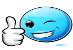 detach and return to me.   I’ll be in touch!--------------------------------------------------------------------------------------------------------------------------------------------------If you are interested in helping this school year, put a check next to the committee(s) you want._____Concert Decorating Committee     _____Stage Set-Up & Tear Down Committee     _____Video Committee           Student Name:_______________________________________________________Classroom Teacher’s Name:_____________________________________________Name of Adult Family Member(s) interested in helping:_____________________________________________Contact Phone Number(s):________________________________________________